Добрый день, дорогие учащиеся 7 класса и ваши родители!Продолжаем работать  в дистанционном формате.Неделя с 07. по 13.12. 2020. Выкладываю тему урока и домашнее задание. Я создала группу в  Viber,  7 класс, сольфеджио. ДШИ №13. Жду от вас запись пения.                                                      С уважением, Майя Борисовна Ермакова.По всем вопросам обращайтесь: Iermakova.maiia@mail.ruЕсли от меня не будет ответа, пожалуйста, звоните, пишите на телефон, Viber, WhatsApp,VK . Мой телефон 8-919-700-46-44                                                      Тема урока: Вводные септаккорды (закрепление).Квинтовый круг диезных тональностей. Тональности H-dur, gis-moll (5 диезов при ключе). Вводные септаккорды. В прошлом году мы с этой темой уже знакомились. Поэтому, у кого в тетрадях сохранились записи, можно не переписывать. У кого записей нет, обязательно переписать!ПРАВИЛО! Еще раз напоминаю! Септаккорд - аккорд, состоящий из 4 звуков, расположенных по терциям. Между крайними звуками интервал септима. Звуки септаккорда, начиная с нижнего называются: прима, терция, квинта, септима.             Вид септаккорда определяют по септиме между крайними звуками и трезвучию от его основания (от нижнего звука).          Вводные септаккорды строятся на  седьмой ступени (отсюда название) натурального, гармонического мажора, или на  седьмой повышенной, гармонического минора. Имеют два вида разрешения:В Тоническое трезвучие с удвоенным терцовым тоном. В Тоническое трезвучие, через Доминантовый квинтсекстаккорд.Разберём  пример  в тональности До мажор. Перед вами Малый вводный септаккорд (МVII7), так как его строение: септима малая между крайними звуками, и УМ. 35 у основания. Запомните! При разрешении в  Тоническое трезвучие удваивается  терцовый тон (во избежание  параллельных квинт). 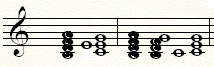         МVII7→Т35  МVII7- D56→Т35В гармоническом  мажоре (пониженная 6 ступень), и гармоническом миноре (7 повышенная ступень) образуется Уменьшённый вводный септаккорд( УМVII7). Его строение: септима уменьшенная между крайними звуками, и УМ.35 у основания.Запомните! В миноре строится только Уменьшённый вводный септаккорд в гармоническом виде. Приведу примеры в До Мажоре  и ля миноре: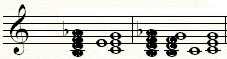       УМVII7→Т35    УМVII7- D56→Т35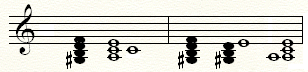                             УМVII7 →t35      УМVII7- D56→t35. Домашнее задание на неделю, высылаете мне с 07  по 12.12.20.Вспомните гаммы  H-dur, gis-moll (5 диезов при ключе).         Мне высылать не надо.  Постройте гармонические последовательности в тональности H-dur:T6-D34→T35-S46-s46 (гарм.)-ум.5(VII)→3б-УМ35→Т35-MVII7- УМ VII7–D56→T35. Вышлите мне на проверку.В тональности gis-moll:  t35-s46-Ум.7→5ч. - УМVII7→t35-s6-K46-D7→t35. Вышлите мне на проверку.  Напоминаю, К46 = t 46. Пение этих последовательностей выношу на контрольный урок.Учебник Одноголосие   № 634-637 петь по нотам. Обратите внимание на басовый ключ в №635. Транспонируйте на октаву вверх. Мальчики, кому удобно, пойте, как написано. Мне высылать не надо. Учебник Двухголосие №207, верхний голос играть, нижний голос петь. Обратите внимание на размер 3/8.  Мне высылать не надо.